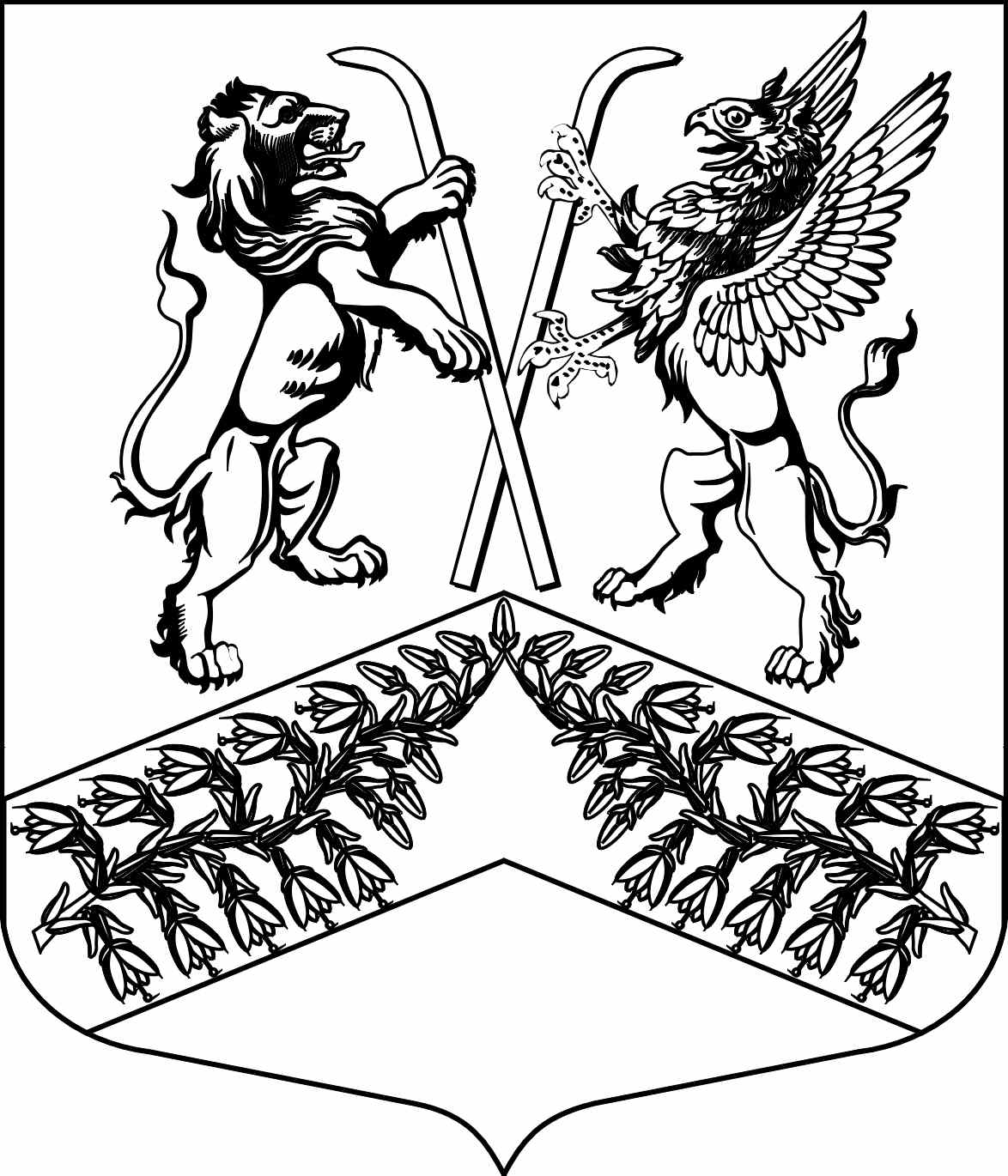 Муниципальное образование«Юкковское сельское поселение»Всеволожского муниципального района Ленинградской областиГ Л А В А  М У Н И Ц И П А Л Ь Н О Г О  О Б Р А З О В А Н И ЯР А С П О Р Я Ж Е Н И Е___26.11.2020___                                                                          №  __39__                   дер. ЮккиО созыве внеочередного заседания совета депутатов муниципального образования «Юкковское сельское поселение» Всеволожского муниципального района Ленинградской областиНа основании инициативы главы муниципального образования «Юкковское сельское поселение» Всеволожского муниципального района Ленинградской области, в соответствии с п. 3 ст. 18 Регламента совета депутатов муниципального образования «Юкковское сельское поселение» Всеволожского муниципального района Ленинградской области:Созвать внеочередное заседание совета депутатов муниципального образования «Юкковское сельское поселение» Всеволожского муниципального района Ленинградской области 02 декабря 2020 года в 11:00 по адресу: Ленинградская область, дер. Юкки, Ленинградское шоссе, д.26, здание администрации муниципального образования «Юкковское сельское поселение» Всеволожского муниципального района Ленинградской области, каб. № 5.Утвердить проект повестки внеочередного заседания совета депутатов муниципального образования «Юкковское сельское поселение» Всеволожского муниципального района Ленинградской области четвертого созыва согласно приложению. Контроль исполнения настоящего распоряжения оставляю за собой.Глава муниципального образования                          _______________             Л.А. ЧерепановаПриложение к распоряжению главы МО «Юкковское сельское поселение»Всеволожского муниципального района Ленинградской областиот ___26.11.2020____№ __39__ПОВЕСТКА ДНЯ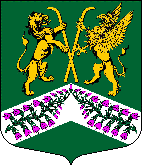 заседания совета депутатов муниципального образования«Юкковское сельское поселение»Всеволожского муниципального района Ленинградской области  четвертого созыва02.12.2020                                                                                                                                   11:00Об утверждении прогнозного плана (программы) приватизации муниципального имущества муниципального образования МО «Юкковское сельское поселение» Всеволожского муниципального района Ленинградской области на 2021 год (Привалова Е.С. – начальник отдела землеустройства).Об определении специально отведенных мест и помещений для проведения встреч депутатов муниципального образования «Юкковское сельское поселение» Всеволожского муниципального района Ленинградской области с избирателями, а также утверждение порядка предоставления указанных помещений. (Шишкина Е.И. – главный специалист совета депутатов).О внесении изменений в решение совета депутатов МО «Юкковское сельское поселение» от 25.05.2015 №13 «Об утверждении муниципальной адресной программы развития застроенных территорий в деревне Юкки Всеволожского района Ленинградской области». (Мартьянов П.В. – заместитель главы администрации).О принятии осуществления части полномочий по решению вопросов местного значения в области обращения с твердыми коммунальными отходами (Мартьянов П.В. – заместитель главы администрации).О передаче части полномочий МО «Юкковское сельское поселение» администрации МО «Всеволожский муниципальный район» Ленинградской области по реализации жилищных программ в 2021 году (Мартьянов П.В. – заместитель главы администрации).О передаче отдельных полномочий на 2021 год. (Мартьянов П.В. – заместитель главы администрации).МЕСТО ПРОВЕДЕНИЯ:Ленинградская область, Всеволожский район, дер. Юкки, Ленинградское шоссе, д.26, здание администрации МО «Юкковское сельское поселение», каб. № 5.